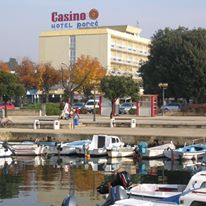 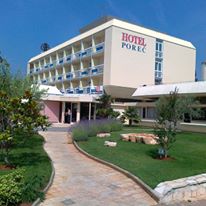 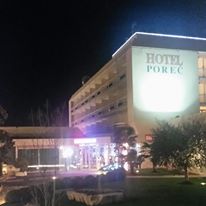 Ponuda smještaja u hotelu Poreč povodom POREČ FESTA za violiniste (12.04.-16.04.2018.)Poštovani, slobodni smo vam ponuditi smještaj po osobi na dan/per person a day po dolje navedenim cijenama:Standard dvokrevetna soba – Standard double room 298 kn (cca 40€)Superior dvokrevetna soba - Superior Double room335 kn (cca 45€)Standard Jednokrevetna soba - Standard Single room	417 kn (cca 56€)Superior Jednokrevetna soba - Superior Single room454 kn (cca 61€)Standard trokrevetna soba – Stadndard triple room 298 kn (cca 40€)Nadoplata za: - polupansion (HB)  90,00 kn (cca 12€) po osobi na dan/per person a day             - puni pansion (FB) 164,00 kn (cca 22€) po osobi na dan/per person a dayBoravišna pristojba/Residence tax 6,00 kn cca 0,83€ po osobi na dan/per person a dayPopusti za djecu:  - 0 – 3 godine (years)			gratis                                                                                                   3 - 7			-50%                       7 - 13			-20%Rezervacije poslati na email adresu info@hotelporec.com ili telefon 00385 52 451 811. Način plaćanja: - direktno na recepciji hotela (cash ili  creditcard)                - po predračunu na IBAN hotela.U Poreču, 05.11.2017.					Hotel Poreč